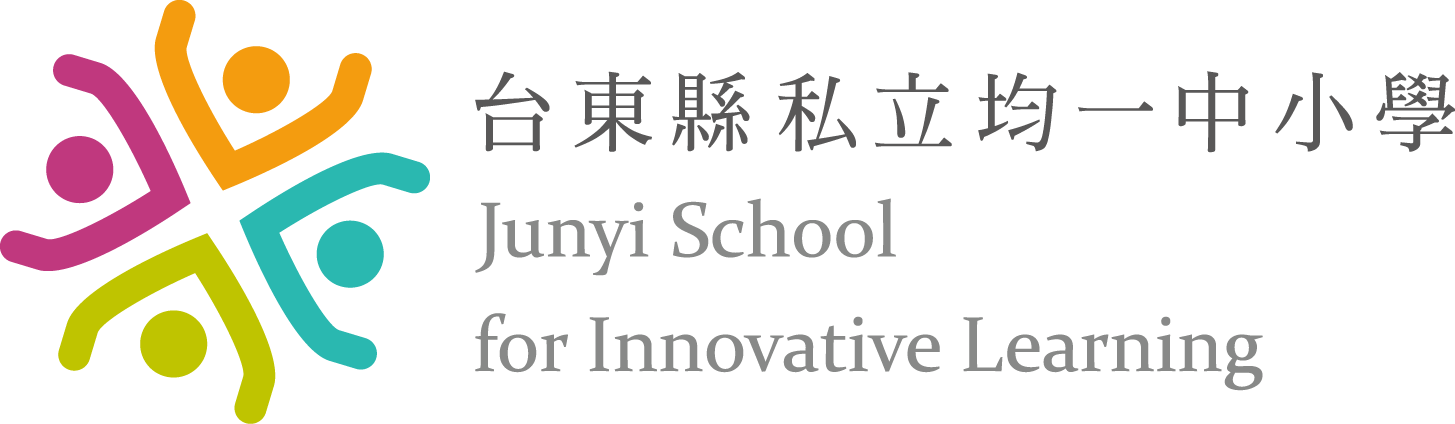 臺東縣私立均一國民中小學教師甄選簡章本校緣起：2009年星雲大師創辦均一中小學，因緣際會，由於教育理念相同，2011年邀請公益平台文化基金會董事長嚴長壽先生接任均一中小學董事長。董事長基於「教育必須是為青年人照亮未來的探照燈，而非重複過去的後照鏡。教育不應是倒滿一壺水，而是點亮每個孩子心中的蠟燭，讓他發光、發亮。」之信念，帶領均一團隊共同搭建新的教育平台。101學年度起，不僅採用啟發式教學，連結花東在地優勢的「藝術人文」、「自然生態」為學習主軸，同時以「雙語」、「品格」教育並重的教學環境，培育花東未來的人才。此外，為了提供花東偏鄉學子均等的學習機會，公益平台積極募款，每年至少保留三分之一名額予具綜合學習潛能或藝術天賦但經濟弱勢的優秀學生，以提供獎助學金方式讓這些孩子就讀均一中小學，為他們開啟另一扇學習之窗。辦學宗旨及教育理念：均一以「塑造快樂學習環境，啓發孩子的天賦，培養良好品格與雙語能力，成為有正面價值的人」為辦學宗旨，建立跨宗教及多元化的學習校園，並以「開啟天賦」、「雙語國際」、「在地連結」及「正向創新」為四大核心價值，期待每一位均一培養的學生都是有自信、有學習熱情、有獨立思考能力及有雙語表達能力的孩子。遴選依據：教育人員任用條例、教師法、師資培育法及各施行細則。中小學教師聘任辦法（教育部96.7.19台參字第0960103251C號令修正）。本校教師甄選作業要點。均一教師圖像與領域名額：我們需要尋找共同的教育精神及學校整體意識的合作伙伴，期待每一位均一的教師能1. 認同學校教育理念以及花東永續價值2. 喜愛孩子，充滿教育熱忱，耐心，愛心及活力，願意終身學習3. 具備研發課程、組織學習歷程的能力4. 具有相關教學、課程設計及教案編寫實務經驗 5. 具有擔任導師班級經營與社團活動指導能力6. 具備團隊合作精神與能力7. 理解台灣教育改革的需要，對追求台灣教育多元化發展懷有熱忱及實踐的勇氣。* 全年另招聘各領域儲備教師，凡具高度教育熱忱、共同理念之教育工作者，歡迎備妥完整遴選書面資料，我們將不定期安排面談。聘任期間：102學年度。報名資格: 大學以上本科系或相關科系畢業且具有該科教學能力者。報名時間：民國102年07月3日至102年07月17日(下午四點截止收件) 報名地點：台東縣私立均一國民中小學(台東市中興路二段366巷36號)。報名方式及費用：請先備妥下列資料，親送或郵寄至本校人事室承辦員辦理報名。1. 教師甄選報名表(請至本校網站人才招募區下載檔案; htt://junyi.tw/job ) 2. 教育理念(800字以內)，應徵英語領域教師請以英文書寫個人教育理念。3. 學歷證件影本（持國外學歷應依「國外學歷查證（驗）及認定作業要點」附中文翻譯本及經駐外管處驗證學歷）。4. 合格教師證書影本（若無合格教師證者，請附專業技能競賽或檢定證明資料）。5. 系、所學歷證明及成績單影本（如碩士學歷者需同時檢附研究所及大學成績單）。6. 個人資料（含重要作品、特殊優良事蹟、公益服務、個人專長証明、各種比賽獲獎証明文件影本、第二專長証明文件等）。7. 簡要教學檔案（包含教案、學習單與學生作品等）8. 報名費500元 (請匯入008華南商業銀行台東分行，帳號830-10-016898-9，並於繳交報名資料時檢附繳款證明)9. 附回郵信封乙只，作為寄發成績通知單之用；並書寫受信人姓名、地址、加貼限時掛號郵資37元。   ＊上述各項影本資料，請逕行加註「核與正本無訛」及蓋私章。十、 甄選時間、地點：初試日期：2013年7月22日(一) 2:00PM於台北、台東同時舉行，報名者擇一參加初試。初試地點：(報名時請註明參與場次) 台北場__台北市立民族國中教室(地址詳見附則3)台東場__台東縣均一國民中小學教室複試日期：2013年7月26日(五) 9:00AM 複試地點：台東縣均一國民中小學教室十二、成績採計方式：初試：書面資料審查50%、筆試50%。總成績：初試(含資料審查及筆試)30%，口試30%，試教40%。十三、錄取公告：公告時間2013年7月29日4:00 PM前公佈錄取名單，錄取名單將於本校網站上公告，並請錄取者於2013年7月31日4:00 PM前向本校人事室報到，繳驗相關證件。十四、附則：如因颱風、地震等天然災害或其他不可抗力之因素時，考試得延期舉行，並由本校甄選委員會公告周知。 應考人之基本條件、報考資格、證書文件，以及個人作品，如於錄取聘任後發現偽造不實、抄襲者或有教師法第十四條第一項各款之一或有教育人員任用條例第三十一條、第三十三條各款情事者，均註銷錄取資格。台北市立民族國中(台北場初試地點)地址：台北市大安區羅斯福路四段113巷13號，捷運新店線公館站２號出口(步行約7分鐘)。臺東縣私立均一國民中小學教師甄選報名表領域項目： 　　　        　　      初試筆試地點：　　　         　　（請填入台北或台東。該科報名未逾６人則不筆試）領域教師名額國中部英語領域教師1名國中部國文領域教師1名國中部數學領域教師1名國中小美術領域教師1名國中小音樂領域教師1名國中小體育領域教師1名方式時間地點備註初試畫面資料審查筆試筆試: 7 /22 (一) 2:00PM□台北場__民族國中教室□台東場__均一中小學教室報名人數六人以內時免筆試，直接進入複試。筆試以國中各科教學知能為主，有關教材部份則以國中現行課綱為範圍。初試有關事宜於7月19日在本校網站公告。7月24日公告參與複試名單。複試口試試教7/26 (五) 9:00AM台東縣均一中小學教室複試流程於當天早上公告，應試者請於當天8:40報到抽籤排序。口試以應試者的專業素養、教育理念，以及教育相關議題等，做為面談甄試範圍。試教單元請自行準備，以國中現行九年級上學期教材任選一單元為範圍。*備取若干名。學　　校 |  台東縣私立均一國民中小學地　　址 |  950台東市中興路二段366巷36號洽詢電話 |  089-223301（分機205人事室）Email　　|  mei.chiang@junyi.tw來信主旨 |  請註明：Position – (subject)  姓名身份證/護照字號性別婚姻婚姻□已婚□未婚□已婚□未婚□已婚□未婚貼照片處貼照片處貼照片處貼照片處貼照片處貼照片處出生年   月   日年   月   日籍貫出生地出生地出生地出生地出生地貼照片處貼照片處貼照片處貼照片處貼照片處貼照片處戶籍地址居住地址貼照片處貼照片處貼照片處貼照片處貼照片處貼照片處聯絡手機聯絡室話貼照片處貼照片處貼照片處貼照片處貼照片處貼照片處緊急通知人聯絡電話貼照片處貼照片處貼照片處貼照片處貼照片處貼照片處退伍日期社團葷素素學歷畢業學校修業日期     年  月至   年  月     年  月至   年  月     年  月至   年  月     年  月至   年  月     年  月至   年  月     年  月至   年  月     年  月至   年  月     年  月至   年  月     年  月至   年  月     年  月至   年  月證書字號（  ）               號（  ）               號（  ）               號（  ）               號（  ）               號學歷畢業學校修業日期     年  月至   年  月     年  月至   年  月     年  月至   年  月     年  月至   年  月     年  月至   年  月     年  月至   年  月     年  月至   年  月     年  月至   年  月     年  月至   年  月     年  月至   年  月證書字號（  ）               號（  ）               號（  ）               號（  ）               號（  ）               號學歷畢業學校修業日期     年  月至   年  月     年  月至   年  月     年  月至   年  月     年  月至   年  月     年  月至   年  月     年  月至   年  月     年  月至   年  月     年  月至   年  月     年  月至   年  月     年  月至   年  月證書字號（  ）               號（  ）               號（  ）               號（  ）               號（  ）               號訓練訓練機構起訖年月證書字號訓練訓練機構起訖年月證書字號訓練訓練機構起訖年月證書字號教師證書經歷任教學校1.1.1.任職日期1.1.1.1.1.1.1.1.1.1.1.合併年資1.      年1.      年1.      年1.      年審查結果審查結果經歷任教學校2.2.2.任職日期2.2.2.2.2.2.2.2.2.2.2.合併年資2.      年2.      年2.      年2.      年審查結果審查結果經歷任教學校3.3.3.任職日期3.3.3.3.3.3.3.3.3.3.3.合併年資3.      年3.      年3.      年3.      年審查結果審查結果經歷任教學校4.4.4.任職日期4.4.4.4.4.4.4.4.4.4.4.合併年資4.      年4.      年4.      年4.      年審查結果審查結果經歷任教學校5.5.5.任職日期5.5.5.5.5.5.5.5.5.5.5.合併年資5.      年5.      年5.      年5.      年審查結果審查結果考試考試年屆及名稱種類科別或職系職等錄取等第錄取等第考試機關證件字號審查結果審查結果考試考試年屆及名稱種類科別或職系職等錄取等第錄取等第考試機關證件字號審查結果審查結果考試考試年屆及名稱種類科別或職系職等錄取等第錄取等第考試機關證件字號審查結果審查結果考試考試年屆及名稱種類科別或職系職等錄取等第錄取等第考試機關證件字號審查結果審查結果考試考試年屆及名稱種類科別或職系職等錄取等第錄取等第考試機關證件字號審查結果審查結果審查結果    □符合      □不符合    審核人簽章：審查結果    □符合      □不符合    審核人簽章：審查結果    □符合      □不符合    審核人簽章：審查結果    □符合      □不符合    審核人簽章：審查結果    □符合      □不符合    審核人簽章：審查結果    □符合      □不符合    審核人簽章：審查結果    □符合      □不符合    審核人簽章：審查結果    □符合      □不符合    審核人簽章：審查結果    □符合      □不符合    審核人簽章：審查結果    □符合      □不符合    審核人簽章：審查結果    □符合      □不符合    審核人簽章：審查結果    □符合      □不符合    審核人簽章：審查結果    □符合      □不符合    審核人簽章：審查結果    □符合      □不符合    審核人簽章：審查結果    □符合      □不符合    審核人簽章：審查結果    □符合      □不符合    審核人簽章：審查結果    □符合      □不符合    審核人簽章：審查結果    □符合      □不符合    審核人簽章：審查結果    □符合      □不符合    審核人簽章：審查結果    □符合      □不符合    審核人簽章：審查結果    □符合      □不符合    審核人簽章：審查結果    □符合      □不符合    審核人簽章：審查結果    □符合      □不符合    審核人簽章：審查結果    □符合      □不符合    審核人簽章：審查結果    □符合      □不符合    審核人簽章：簡要自傳簡要自傳簡要自傳簡要自傳簡要自傳簡要自傳簡要自傳簡要自傳簡要自傳簡要自傳簡要自傳簡要自傳簡要自傳簡要自傳簡要自傳簡要自傳簡要自傳簡要自傳簡要自傳簡要自傳簡要自傳簡要自傳簡要自傳簡要自傳簡要自傳求學歷程求學歷程工作經歷工作經歷每一階段的收穫與心得（提昇了什麼能力）師生關係、同事相處、與上司互動？印象最深刻的、最遺憾、最難忘、最後悔……每一階段的收穫與心得（提昇了什麼能力）師生關係、同事相處、與上司互動？印象最深刻的、最遺憾、最難忘、最後悔……每一階段的收穫與心得（提昇了什麼能力）師生關係、同事相處、與上司互動？印象最深刻的、最遺憾、最難忘、最後悔……每一階段的收穫與心得（提昇了什麼能力）師生關係、同事相處、與上司互動？印象最深刻的、最遺憾、最難忘、最後悔……每一階段的收穫與心得（提昇了什麼能力）師生關係、同事相處、與上司互動？印象最深刻的、最遺憾、最難忘、最後悔……每一階段的收穫與心得（提昇了什麼能力）師生關係、同事相處、與上司互動？印象最深刻的、最遺憾、最難忘、最後悔……每一階段的收穫與心得（提昇了什麼能力）師生關係、同事相處、與上司互動？印象最深刻的、最遺憾、最難忘、最後悔……每一階段的收穫與心得（提昇了什麼能力）師生關係、同事相處、與上司互動？印象最深刻的、最遺憾、最難忘、最後悔……每一階段的收穫與心得（提昇了什麼能力）師生關係、同事相處、與上司互動？印象最深刻的、最遺憾、最難忘、最後悔……每一階段的收穫與心得（提昇了什麼能力）師生關係、同事相處、與上司互動？印象最深刻的、最遺憾、最難忘、最後悔……每一階段的收穫與心得（提昇了什麼能力）師生關係、同事相處、與上司互動？印象最深刻的、最遺憾、最難忘、最後悔……每一階段的收穫與心得（提昇了什麼能力）師生關係、同事相處、與上司互動？印象最深刻的、最遺憾、最難忘、最後悔……每一階段的收穫與心得（提昇了什麼能力）師生關係、同事相處、與上司互動？印象最深刻的、最遺憾、最難忘、最後悔……每一階段的收穫與心得（提昇了什麼能力）師生關係、同事相處、與上司互動？印象最深刻的、最遺憾、最難忘、最後悔……每一階段的收穫與心得（提昇了什麼能力）師生關係、同事相處、與上司互動？印象最深刻的、最遺憾、最難忘、最後悔……每一階段的收穫與心得（提昇了什麼能力）師生關係、同事相處、與上司互動？印象最深刻的、最遺憾、最難忘、最後悔……每一階段的收穫與心得（提昇了什麼能力）師生關係、同事相處、與上司互動？印象最深刻的、最遺憾、最難忘、最後悔……每一階段的收穫與心得（提昇了什麼能力）師生關係、同事相處、與上司互動？印象最深刻的、最遺憾、最難忘、最後悔……每一階段的收穫與心得（提昇了什麼能力）師生關係、同事相處、與上司互動？印象最深刻的、最遺憾、最難忘、最後悔……每一階段的收穫與心得（提昇了什麼能力）師生關係、同事相處、與上司互動？印象最深刻的、最遺憾、最難忘、最後悔……每一階段的收穫與心得（提昇了什麼能力）師生關係、同事相處、與上司互動？印象最深刻的、最遺憾、最難忘、最後悔……每一階段的收穫與心得（提昇了什麼能力）師生關係、同事相處、與上司互動？印象最深刻的、最遺憾、最難忘、最後悔……每一階段的收穫與心得（提昇了什麼能力）師生關係、同事相處、與上司互動？印象最深刻的、最遺憾、最難忘、最後悔……特殊表現特殊表現家庭概況家庭概況簡介家庭成員與家人相處情形簡介家庭成員與家人相處情形簡介家庭成員與家人相處情形簡介家庭成員與家人相處情形簡介家庭成員與家人相處情形簡介家庭成員與家人相處情形簡介家庭成員與家人相處情形簡介家庭成員與家人相處情形簡介家庭成員與家人相處情形簡介家庭成員與家人相處情形簡介家庭成員與家人相處情形簡介家庭成員與家人相處情形簡介家庭成員與家人相處情形簡介家庭成員與家人相處情形簡介家庭成員與家人相處情形簡介家庭成員與家人相處情形簡介家庭成員與家人相處情形簡介家庭成員與家人相處情形簡介家庭成員與家人相處情形簡介家庭成員與家人相處情形簡介家庭成員與家人相處情形簡介家庭成員與家人相處情形簡介家庭成員與家人相處情形人格特質人格特質個性及優缺點、人生觀、社交及休閒活動、工作態度個性及優缺點、人生觀、社交及休閒活動、工作態度個性及優缺點、人生觀、社交及休閒活動、工作態度個性及優缺點、人生觀、社交及休閒活動、工作態度個性及優缺點、人生觀、社交及休閒活動、工作態度個性及優缺點、人生觀、社交及休閒活動、工作態度個性及優缺點、人生觀、社交及休閒活動、工作態度個性及優缺點、人生觀、社交及休閒活動、工作態度個性及優缺點、人生觀、社交及休閒活動、工作態度個性及優缺點、人生觀、社交及休閒活動、工作態度個性及優缺點、人生觀、社交及休閒活動、工作態度個性及優缺點、人生觀、社交及休閒活動、工作態度個性及優缺點、人生觀、社交及休閒活動、工作態度個性及優缺點、人生觀、社交及休閒活動、工作態度個性及優缺點、人生觀、社交及休閒活動、工作態度個性及優缺點、人生觀、社交及休閒活動、工作態度個性及優缺點、人生觀、社交及休閒活動、工作態度個性及優缺點、人生觀、社交及休閒活動、工作態度個性及優缺點、人生觀、社交及休閒活動、工作態度個性及優缺點、人生觀、社交及休閒活動、工作態度個性及優缺點、人生觀、社交及休閒活動、工作態度個性及優缺點、人生觀、社交及休閒活動、工作態度個性及優缺點、人生觀、社交及休閒活動、工作態度教育理念及工作倫理教育理念及工作倫理轉職參加遴選動機及自我期許轉職參加遴選動機及自我期許教學的定義教學的定義